Name ______________________________________ 	Period_____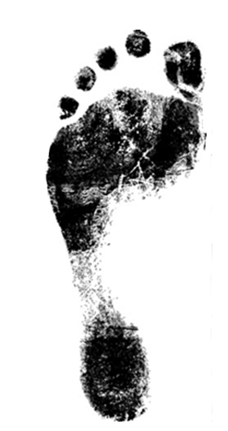 1.  Read the following article:	Carbon Footprint2.  Complete the chart below.3.  Use the information above to write a brief summary of the article.____________________________________________________________________________________________________________________________________________________________________________________________4.  Suggest a new title for the article. Provide evidence from the text to support       why this would be a good title.______________________________________________________________________________________________5.  Why it is important that a person understand the impact of their      carbon footprint?_____________________________________________________________________________________________________________________________________________6.  Americans can make their homes more energy efficient.  According to the article, what three strategies can you can use to make an energy efficient home?_______________________________________________________________________________________________________________________________	___________________________________________________________________________________________________________________________  __________7.  CO2 is a compound.  What 2 elements make up carbon dioxide?8.  WOW!  That’s interesting.  Identify three things you found most interesting in      this article. Title of ArticleMain IdeaSupporting DetailsCarbonFootprint1.2.3.